Détails de l’offre : POUR RÉPONDRE À CETTE OFFRE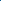 Les candidatures (CV détaillé, lettre de motivation, photocopie des diplômes, fiche de renseignements, attestation sur l’honneur de non bénéfice de la rupture conventionnelle, ainsi que la demande de changement de corps ou cadre d’emplois si nécessaire(2)) précisant la référence de l’offre doivent parvenir à ………... (Indiquer le nom de la direction/service) par :voie postale 	: dépôt physique 	:mail 		:fax 		:(1)Vous trouverez la liste des pièces à fournir afin de justifier de la citoyenneté ou de la durée de résidence dans le document intitulé "Notice explicative : pièces à fournir pour justifier de votre citoyenneté ou de votre résidence" qui est à télécharger directement sur la page de garde des avis de vacances de poste sur le site de la DRHFPNC.(2)La fiche de renseignements et la demande de changement de corps ou cadre d’emploi sont à télécharger directement sur la page de garde des avis de vacances de poste sur le site de la DRHFPNC.Toute candidature incomplète ne pourra être prise en considération.Les candidatures de fonctionnaires doivent être transmises sous couvert de la voie  hiérarchiqueIntitulé du poste                                                                                  LOGO EMPLOYEURRéférence : 3134-20-……../SR du 00 mois 2022Employeur : Intitulé du poste                                                                                  LOGO EMPLOYEURRéférence : 3134-20-……../SR du 00 mois 2022Employeur : Corps ou Cadre d’emploi /Domaine :Durée de résidence exigée  pour le recrutement sur titre (1) : Poste à pourvoir : date/immédiatement/susceptible d’être vacantDirection :Lieu de travail :Date de dépôt de l’offre : Vendredi …………………2022Date limite de candidature : Vendredi ………………………2022Possibilité, en introduction, de présenter brièvement la direction/le service, les enjeux/objectifs liés au présent recrutement…Emploi RESPNC :Possibilité, en introduction, de présenter brièvement la direction/le service, les enjeux/objectifs liés au présent recrutement…Emploi RESPNC :Missions :………………………….Caractéristiques particulières de l’emploi :…………………………..Profil du candidat Savoir / Connaissance/Diplôme exigé : ……Profil du candidat Savoir-faire :……Profil du candidat Comportement professionnel :……Contact et informations complémentaires :…………………………